CALCIO A CINQUESOMMARIOSOMMARIO	1COMUNICAZIONI DELLA F.I.G.C.	1COMUNICAZIONI DELLA L.N.D.	1COMUNICAZIONI DELLA DIVISIONE CALCIO A CINQUE	1COMUNICAZIONI DEL COMITATO REGIONALE MARCHE	2NOTIZIE SU ATTIVITA’ AGONISTICA	4COMUNICAZIONI DELLA F.I.G.C.COMUNICAZIONI DELLA L.N.D.COMUNICAZIONI DELLA DIVISIONE CALCIO A CINQUEFASE NAZIONALE COPPA ITALIA MASCHILE(Stralcio C.U. n° 654 del  15/02/2019 Divisione Calcio a Cinque)FASE NAZIONALE COPPA ITALIA VINCENTI COPPA REGIONALE MASCHILERISULTATI GARETRIANGOLARE 1^ GIORNATA/ABBINAMENTI ANDATA…omissis…OSPEDALETTI CALCIO – JESI CALCIO A 5 3-2…omissis…(Stralcio C.U. n° 699 del  22/02/2019 Divisione Calcio a Cinque)FASE NAZIONALE COPPA ITALIA VINCENTI COPPA REGIONALE MASCHILERISULTATI GARETRIANGOLARE 2^ GIORNATA/ABBINAMENTI ANDATA…omissis…JESI CALCIO A 5 – C.5 PALMANOVA 4-5…omissis…FASE NAZIONALE COPPA ITALIA FEMMINILE(Stralcio C.U. n° 657 del  15/02/2019 Divisione Calcio a Cinque)FASE NAZIONALE COPPA ITALIA VINCENTI COPPA REGIONALE FEMMINILERISULTATI GAREABBINAMENTI ANDATA…omissis…CANTINE RIUNITE CSI – TRILACUM 2-5…omissis…COMUNICAZIONI DEL COMITATO REGIONALE MARCHEPer tutte le comunicazioni con la Segreteria del Calcio a Cinque - richieste di variazione gara comprese - è attiva la casella e-mail c5marche@lnd.it; si raccomandano le Società di utilizzare la casella e-mail comunicata all'atto dell'iscrizione per ogni tipo di comunicazione verso il Comitato Regionale Marche. PRONTO AIA CALCIO A CINQUE334 3038327SPOSTAMENTO GARENon saranno rinviate gare a data da destinarsi. Tutte le variazioni che non rispettano la consecutio temporum data dal calendario ufficiale non saranno prese in considerazione. (es. non può essere accordato lo spostamento della quarta giornata di campionato prima della terza o dopo la quinta).Le variazione dovranno pervenire alla Segreteria del Calcio a Cinque esclusivamente tramite mail (c5marche@lnd.it) con tutta la documentazione necessaria, compreso l’assenso della squadra avversaria, inderogabilmente  entro le ore 23:59 del martedì antecedente la gara o entro le 72 ore in caso di turno infrasettimanale.Per il cambio del campo di giuoco e la variazione di inizio gara che non supera i 30 minuti non è necessaria la dichiarazione di consenso della squadra avversaria.ISCRIZIONI TORNEI CALCIO A CINQUE PRIMAVERILISi comunica che sono aperte le iscrizioni ai seguenti Tornei riservati alle squadre che non hanno avuto accesso ai Quarti di Finale dei rispettivi campionati:Torneo Primavera C5 Femminile		Torneo Primavera C5 Under 19 (Juniores)		Torneo Primavera C5 Under 17 (Allievi)	Torneo Primavera C5 Under 15 (Giovanissimi)	Le richieste di iscrizione, DA EFFETTUARSI ESCLUSIVAMENTE CON MODALITÀ ON LINE DAL 18 FEBBRAIO 2019, dovranno essere trasmesse a mezzo firma elettronica, entro e non oltre il giorno:LUNEDI’ 11 MARZO 2019, ORE 19:00Per procedere all'iscrizione si ricorda alle Società di seguire l’“applicazione guidata richiesta iscrizioni” all’interno del menu "Iscrizioni regionali e provinciali" all'interno dell'area società nel portale www.lnd.it.Si fa presente inoltre il termine del 11 marzo p.v. non sarà derogabile, pertanto si sollecitano tutte le Società ad ottemperare alle iscrizioni entro tale scadenza. I Tornei avranno inizio SABATO 23 MARZO p.v.FINALS 2018/2019Le Società che volessero organizzare le Finali di Calcio a Cinque Under 21, Under 19, Under 17 (Final Four), Under 15 e Serie C Femminile Sabato 13 e Domenica 14 aprile 2019 sono pregate di presentare la propria candidatura a mezzo e-mail (c5marche@lnd.it).FINAL EIGHT COPPA ITALIALa Divisione Calcio a Cinque in collaborazione con il Comitato Regionale nell’ambito delle attività di promozione intende attivare un’iniziativa per coinvolgere e far partecipare alle Final Eight di Coppa Italia e alle manifestazioni collaterali previste, i giovani atleti delle Società di Calcio a Cinque con riferimento nello specifico alle categorie Pulcini ed Esordienti.Il Comitato Regionale Marche organizzerà pertanto un pullman Gran Turismo per raggiungere la sede dell’evento.Il programma predisposto dalla Divisione Calcio a Cinque prevede l’arrivo al “PalaCattani” di Faenza entro le ore 12:00 di Sabato 23 marzo p.v., la partecipazione degli atleti alle attività ludiche all’interno del villaggio dell’evento e su campi di calcio a cinque, un pranzo e a seguire la possibilità di assistere alle gare di Semifinale della Serie A maschile. La partenza da Faenza per il rientro è prevista entro le ore 20:00.Le Società interessate possono trasmettere la loro adesione a mezzo e-mail (c5marche@lnd.it) entro Venerdì 8 marzo 2019 indicando il numero di partecipanti.RIUNIONI PROVINCIALI CON LE SOCIETA’Si comunica che sono state programmate le riunioni provinciali con le Società che si svolgeranno secondo il seguente programma:PESARO									Giovedì 28.02.2019Sede Delegazione FIGC di Pesaro – via del Cinema 5MACERATA									Lunedì 04.03.2019										anziché Giovedì 21.2.2019Cine Teatro Spirito Santo di Tolentino, piazza Palmiro TogliattiTutte le riunioni avranno inizio alle ore 17,30.Nel corso delle riunioni saranno trattati e discussi temi e problemi relativi all’attività, sia regolamentari che organizzativi, presenti i dirigenti regionali e provinciali. Si auspica la consueta massiccia e responsabile presenza.NOTIZIE SU ATTIVITA’ AGONISTICACALCIO A CINQUE SERIE C1RISULTATIRISULTATI UFFICIALI GARE DEL 22/02/2019Si trascrivono qui di seguito i risultati ufficiali delle gare disputateGIUDICE SPORTIVOIl Giudice Sportivo, Avv. Claudio Romagnoli, nella seduta del 27/02/2019, ha adottato le decisioni che di seguito integralmente si riportano:GARE DEL 22/ 2/2019 PROVVEDIMENTI DISCIPLINARI In base alle risultanze degli atti ufficiali sono state deliberate le seguenti sanzioni disciplinari. A CARICO DI SOCIETA' AMMENDA Euro 50,00 NUOVA JUVENTINA FFC 
Per mancanza di acqua calda nello spogliatoio dell'arbitro. A CARICO DIRIGENTI INIBIZIONE A SVOLGERE OGNI ATTIVITA' FINO AL 13/ 3/2019 Per comportamento irriguardoso nei confronti dell'arbitro. Allontanato. Per proteste nei confronti dell'arbitro. Allontanato. Per proteste nei confronti dell'arbitro. Allontanato. AMMONIZIONE E DIFFIDA A CARICO DI ALLENATORI SQUALIFICA FINO AL 13/ 3/2019 Per proteste nei confronti dell'arbitro. Allontanato. A CARICO CALCIATORI ESPULSI DAL CAMPO SQUALIFICA PER UNA GARA/E EFFETTIVA/E A CARICO CALCIATORI NON ESPULSI DAL CAMPO SQUALIFICA PER UNA GARA PER RECIDIVA IN AMMONIZIONE (X INFR) SQUALIFICA PER UNA GARA PER RECIDIVA IN AMMONIZIONE (V INFR) AMMONIZIONE CON DIFFIDA (IV INFR) AMMONIZIONE (VII INFR) AMMONIZIONE (VI INFR) AMMONIZIONE (III INFR) AMMONIZIONE (II INFR) AMMONIZIONE (I INFR) GARE DEL 23/ 2/2019 PROVVEDIMENTI DISCIPLINARI In base alle risultanze degli atti ufficiali sono state deliberate le seguenti sanzioni disciplinari. A CARICO CALCIATORI ESPULSI DAL CAMPO SQUALIFICA PER TRE GARA/E EFFETTIVA/E Espulso per doppia ammonizione, alla notifica del provvedimento con fare minaccioso rivolgeva al direttore di gara frasi irriguardose. A CARICO CALCIATORI NON ESPULSI DAL CAMPO SQUALIFICA PER UNA GARA PER RECIDIVA IN AMMONIZIONE (V INFR) AMMONIZIONE (III INFR) AMMONIZIONE (II INFR) 							F.to IL GIUDICE SPORTIVO 						   	       Claudio RomagnoliCLASSIFICAGIRONE ACALCIO A CINQUE SERIE C2RISULTATIRISULTATI UFFICIALI GARE DEL 22/02/2019Si trascrivono qui di seguito i risultati ufficiali delle gare disputateGIUDICE SPORTIVOIl Giudice Sportivo, Avv. Claudio Romagnoli, nella seduta del 27/02/2019, ha adottato le decisioni che di seguito integralmente si riportano:GARE DEL 22/ 2/2019 PROVVEDIMENTI DISCIPLINARI In base alle risultanze degli atti ufficiali sono state deliberate le seguenti sanzioni disciplinari. A CARICO DI SOCIETA' AMMENDA Euro 50,00 DINAMIS 1990 
Per mancanza di igene nello spogliatoio dell'arbitro. A CARICO DIRIGENTI INIBIZIONE A SVOLGERE OGNI ATTIVITA' FINO AL 27/ 3/2019 Espulso per essere entrato abusivamente in campo durante la gara, avvicinandosi all'arbitro teneva un atteggiamento irriguardoso nei confronti dello stesso, atteggiamento che reiterava a fine gara. INIBIZIONE A SVOLGERE OGNI ATTIVITA' FINO AL 6/ 3/2019 Per proteste nei confronti dell'arbitro. Allontanato. Per proteste nei confronti dell'arbitro. AMMONIZIONE E DIFFIDA Per intervento inopportuno. Allontanato. A CARICO DI ALLENATORI SQUALIFICA FINO AL 13/ 3/2019 Per comportamento non regolamentare. Allontanato. A CARICO CALCIATORI ESPULSI DAL CAMPO SQUALIFICA PER CINQUE GARA/E EFFETTIVA/E Per essersi avvicinato a fine gara all'arbitro colpendolo con una spallata senza causare conseguenze fisiche e in tale frangente lo insultava ripetutamente. SQUALIFICA PER UNA GARA/E EFFETTIVA/E A CARICO CALCIATORI NON ESPULSI DAL CAMPO SQUALIFICA PER UNA GARA PER RECIDIVA IN AMMONIZIONE (V INFR) AMMONIZIONE CON DIFFIDA (IX) AMMONIZIONE CON DIFFIDA (IV INFR) AMMONIZIONE (VIII INFR) AMMONIZIONE (VII INFR) AMMONIZIONE (VI INFR) AMMONIZIONE (III INFR) AMMONIZIONE (II INFR) AMMONIZIONE (I INFR) GARE DEL 23/ 2/2019 PROVVEDIMENTI DISCIPLINARI In base alle risultanze degli atti ufficiali sono state deliberate le seguenti sanzioni disciplinari. A CARICO CALCIATORI ESPULSI DAL CAMPO SQUALIFICA PER UNA GARA/E EFFETTIVA/E A CARICO CALCIATORI NON ESPULSI DAL CAMPO SQUALIFICA PER UNA GARA PER RECIDIVA IN AMMONIZIONE (V INFR) AMMONIZIONE (III INFR) CLASSIFICAGIRONE AGIRONE BGIRONE CREGIONALE CALCIO A 5 FEMMINILERISULTATIRISULTATI UFFICIALI GARE DEL 24/02/2019Si trascrivono qui di seguito i risultati ufficiali delle gare disputateGIUDICE SPORTIVOIl Giudice Sportivo, Avv. Claudio Romagnoli, nella seduta del 27/02/2019, ha adottato le decisioni che di seguito integralmente si riportano:GARE DEL 23/ 2/2019 PROVVEDIMENTI DISCIPLINARI In base alle risultanze degli atti ufficiali sono state deliberate le seguenti sanzioni disciplinari. A CARICO DIRIGENTI AMMONIZIONE E DIFFIDA Per intervento inopportuno. Allontanato. A CARICO CALCIATORI NON ESPULSI DAL CAMPO AMMONIZIONE (I INFR) GARE DEL 24/ 2/2019 PROVVEDIMENTI DISCIPLINARI In base alle risultanze degli atti ufficiali sono state deliberate le seguenti sanzioni disciplinari. A CARICO CALCIATORI NON ESPULSI DAL CAMPO AMMONIZIONE (III INFR) AMMONIZIONE (I INFR) 							F.to IL GIUDICE SPORTIVO 						   	       Claudio RomagnoliCLASSIFICAGIRONE GGIRONE SAGIRONE SBUNDER 21 CALCIO A 5 REGIONALEVARIAZIONI AL PROGRAMMA GAREOTTAVI DI FINALEGARA DI RITORNOLa gara PIETRALACROCE 73 – INVICTA FUTSAL MACERATA sarà disputata LUNEDI’ 04/03/2019 alle ore 20:15, stesso campo.RISULTATIRISULTATI UFFICIALI GARE DEL 23/02/2019Si trascrivono qui di seguito i risultati ufficiali delle gare disputateGIUDICE SPORTIVOIl Giudice Sportivo, Avv. Claudio Romagnoli, nella seduta del 27/02/2019, ha adottato le decisioni che di seguito integralmente si riportano:GARE DEL 23/ 2/2019 PROVVEDIMENTI DISCIPLINARI In base alle risultanze degli atti ufficiali sono state deliberate le seguenti sanzioni disciplinari. A CARICO CALCIATORI ESPULSI DAL CAMPO SQUALIFICA PER DUE GARA/E EFFETTIVA/E A CARICO CALCIATORI NON ESPULSI DAL CAMPO AMMONIZIONE CON DIFFIDA (IV INFR) AMMONIZIONE (VI INFR) AMMONIZIONE (III INFR) AMMONIZIONE (II INFR) AMMONIZIONE (I INFR) GARE DEL 24/ 2/2019 PROVVEDIMENTI DISCIPLINARI In base alle risultanze degli atti ufficiali sono state deliberate le seguenti sanzioni disciplinari. A CARICO CALCIATORI NON ESPULSI DAL CAMPO AMMONIZIONE (III INFR) AMMONIZIONE (II INFR) 							F.to IL GIUDICE SPORTIVO 						   	       Claudio RomagnoliPROGRAMMA GAREGIRONE OF - 1 GiornataUNDER 19 CALCIO A 5 REGIONALEVARIAZIONI AL PROGRAMMA GAREOTTAVI DI FINALEGARA DI RITORNOLa gara ACLI AUDAX MONTECOSARO C5 – PIETRALACROCE 73 sarà disputata GIOVEDI’ 07/03/2019 alle ore 19:30, stesso campo.RISULTATIRISULTATI UFFICIALI GARE DEL 23/02/2019Si trascrivono qui di seguito i risultati ufficiali delle gare disputateGIUDICE SPORTIVOIl Giudice Sportivo, Avv. Claudio Romagnoli, nella seduta del 27/02/2019, ha adottato le decisioni che di seguito integralmente si riportano:GARE DEL 23/ 2/2019 PROVVEDIMENTI DISCIPLINARI In base alle risultanze degli atti ufficiali sono state deliberate le seguenti sanzioni disciplinari. A CARICO DI SOCIETA' AMMENDA Euro 80,00 HELVIA RECINA FUTSAL RECA 
Per aver alcuni propri sostenitori durante la gara ed al termine della stessa rivolto frasi offensive all'indirizzo dell'arbitro. A CARICO CALCIATORI ESPULSI DAL CAMPO SQUALIFICA PER UNA GARA/E EFFETTIVA/E A CARICO CALCIATORI NON ESPULSI DAL CAMPO AMMONIZIONE (III INFR) AMMONIZIONE (II INFR) GARE DEL 24/ 2/2019 PROVVEDIMENTI DISCIPLINARI In base alle risultanze degli atti ufficiali sono state deliberate le seguenti sanzioni disciplinari. A CARICO CALCIATORI ESPULSI DAL CAMPO SQUALIFICA PER DUE GARA/E EFFETTIVA/E A CARICO CALCIATORI NON ESPULSI DAL CAMPO AMMONIZIONE (II INFR) 							F.to IL GIUDICE SPORTIVO 						   	       Claudio RomagnoliUNDER 17 C5 REGIONALI MASCHILIVARIAZIONI AL PROGRAMMA GAREGIRONE “GOLD”VII^ GIORNATALa gara C.U.S. MACERATA CALCIO A5 – HELVIA RECINA FUTSAL RECA sarà disputata DOMENICA 10/03/2019 alle ore 18:00, stesso campo.RISULTATIRISULTATI UFFICIALI GARE DEL 23/02/2019Si trascrivono qui di seguito i risultati ufficiali delle gare disputateGIUDICE SPORTIVOIl Giudice Sportivo, Avv. Claudio Romagnoli, nella seduta del 27/02/2019, ha adottato le decisioni che di seguito integralmente si riportano:GARE DEL 23/ 2/2019 PROVVEDIMENTI DISCIPLINARI In base alle risultanze degli atti ufficiali sono state deliberate le seguenti sanzioni disciplinari. A CARICO DI SOCIETA' AMMENDA Euro 80,00 AUDAX 1970 S.ANGELO 
Per aver alcuni propri sostenitori durante la gara insultato ripetuta-mente un calciatore squadra avversaria. A CARICO DIRIGENTI INIBIZIONE A SVOLGERE OGNI ATTIVITA' FINO AL 13/ 3/2019 Per comportamento irriguardoso nei confronti dell'arbitro. Allontanato A CARICO CALCIATORI ESPULSI DAL CAMPO SQUALIFICA PER DUE GARA/E EFFETTIVA/E A CARICO CALCIATORI NON ESPULSI DAL CAMPO AMMONIZIONE (III INFR) AMMONIZIONE (II INFR) AMMONIZIONE (I INFR) GARE DEL 24/ 2/2019 PROVVEDIMENTI DISCIPLINARI In base alle risultanze degli atti ufficiali sono state deliberate le seguenti sanzioni disciplinari. A CARICO CALCIATORI NON ESPULSI DAL CAMPO AMMONIZIONE (I INFR) 							F.to IL GIUDICE SPORTIVO 						   	       Claudio RomagnoliCLASSIFICAGIRONE GGIRONE SAGIRONE SBPROGRAMMA GAREGIRONE SB - 6 GiornataUNDER 15 C5 REGIONALI MASCHILIRISULTATIRISULTATI UFFICIALI GARE DEL 23/02/2019Si trascrivono qui di seguito i risultati ufficiali delle gare disputateGIUDICE SPORTIVOIl Giudice Sportivo, Avv. Claudio Romagnoli, nella seduta del 27/02/2019, ha adottato le decisioni che di seguito integralmente si riportano:GARE DEL 23/ 2/2019 PROVVEDIMENTI DISCIPLINARI In base alle risultanze degli atti ufficiali sono state deliberate le seguenti sanzioni disciplinari. A CARICO CALCIATORI NON ESPULSI DAL CAMPO AMMONIZIONE (I INFR) 							F.to IL GIUDICE SPORTIVO 						   	       Claudio RomagnoliPROGRAMMA GAREGIRONE OF - 1 Giornata*     *     *ORARIO UFFICISi ricorda che l’orario di apertura degli uffici del Comitato Regionale Marche è il seguente:Durante i suddetti orari è garantito, salvo assenza degli addetti per ferie o altro, anche il servizio telefonico ai seguenti numeri:Segreteria			071/28560404Segreteria Calcio a 5		071/28560407Ufficio Amministrazione	071/28560322 (Il pomeriggio solo nel giorno di lunedì)Ufficio Tesseramento 	071/28560408 (Il pomeriggio solo nei giorni di mercoledì e venerdì)Le ammende irrogate con il presente comunicato dovranno pervenire a questo Comitato entro e non oltre il 11/03/2019.Pubblicato in Ancona ed affisso all’albo del C.R. M. il 27/02/2019.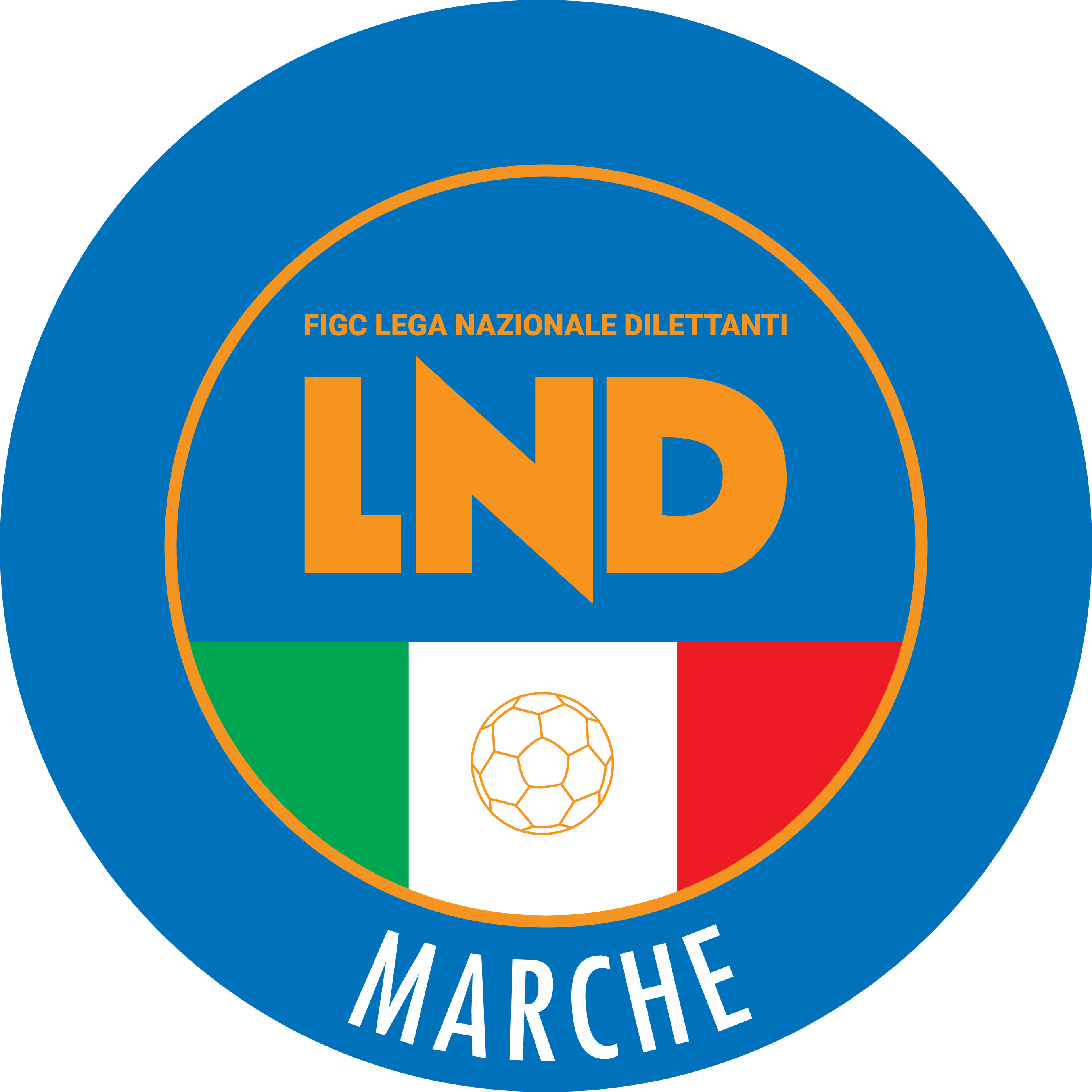 Federazione Italiana Giuoco CalcioLega Nazionale DilettantiCOMITATO REGIONALE MARCHEVia Schiavoni, snc - 60131 ANCONACENTRALINO: 071 285601 - FAX: 071 28560403sito internet: marche.lnd.ite-mail: c5marche@lnd.itpec: marche@pec.figcmarche.itStagione Sportiva 2018/2019Comunicato Ufficiale N° 84 del 27/02/2019Stagione Sportiva 2018/2019Comunicato Ufficiale N° 84 del 27/02/2019BRASILI AUGUSTO(NUOVA JUVENTINA FFC) CANTALAMESSA ANDREA(SPORTING GROTTAMMARE) PIUNTI ROBERTO(SPORTING GROTTAMMARE) FUSELLI ANDREA(MONTELUPONE CALCIO A 5) ANTIMIANI PIERO(SPORTING GROTTAMMARE) GABBANELLI GIACOMO(FUTSAL POTENZA PICENA) GIORDANO ALESSANDRO(MONTELUPONE CALCIO A 5) LANGIOTTI GABRIELE(SPORTING GROTTAMMARE) CHIAPPORI STEFANO(FANO CALCIO A 5) PALMIERI EDOARDO(MONTELUPONE CALCIO A 5) FUFI LEONARDO(GROTTACCIA 2005) BALDELLI THOMAS(1995 FUTSAL PESARO) D ANDREA SIMONE(FANO CALCIO A 5) MANCINELLI ALEX(NUOVA JUVENTINA FFC) MATTIOLI GIULIO(PIANACCIO) DEOGRATIAS DAVIDE(SPORTING GROTTAMMARE) CAFIERO FABIO(FANO CALCIO A 5) CASSARO GIACOMO(FUTSAL POTENZA PICENA) GIACOMELLI ANDREA(MONTELUPONE CALCIO A 5) BARBADORO MATTEO(PIANACCIO) BUTTERI DAVIDE(SPORTING GROTTAMMARE) DI BERARDINO GIANMARCO(SPORTING GROTTAMMARE) CANESTRARI ALESSANDRO(MONTELUPONE CALCIO A 5) CINQUEGRANA GIANLUCA(SPORTING GROTTAMMARE) MARCONI MATTIA(SPORTING GROTTAMMARE) BERTOZZI SAMUELE(PIEVE D ICO CALCIO A 5) PIETRACCI MARCO(CALCETTO CASTRUM LAURI) MARCHETTI ANDREA(PIEVE D ICO CALCIO A 5) PAOLILLO LUCA(PIEVE D ICO CALCIO A 5) MAZZANTI DAVIDE(POL.CAGLI SPORT ASSOCIATI) SquadraPTGVNPGFGSDRPEA.S.D. POL.CAGLI SPORT ASSOCIATI5221171311254580A.S.D. GROTTACCIA 2005382112279068220A.S.D. FANO CALCIO A 5362110657556190A.S.D. MONTELUPONE CALCIO A 5322110296879-110A.S.D. JESI CALCIO A 530219396452120A.S.D. PIEVE D ICO CALCIO A 53021939847770A.S.D. 1995 FUTSAL PESARO30218676466-20S.S. CALCETTO CASTRUM LAURI2921858767060A.S.D. FUTSAL POTENZA PICENA27217685457-30A.S. CAMPOCAVALLO27217685564-90U.S. PIANACCIO242173116269-70A.S.D. NUOVA JUVENTINA FFC2321721284129-450G.S. AUDAX 1970 S.ANGELO212163124877-290A.S.D. SPORTING GROTTAMMARE152136126280-180GIACOBONI ALFREDO(AMICI 84) CARUSI MATTEO(REAL ANCARIA) FIORETTI SAMUELE(VERBENA C5 ANCONA) BERNABEI LORENZO(FUTSAL SANGIUSTESE A.R.L.) FERRI VINCENZO(AMICI 84) MARRONE BANQUEZ JORGE ARMANDO(REAL ANCARIA) DI GIACOMO PAOLO(AMICI 84) SOVERCHIA SIMONE(AVENALE) BALDARELLI VALERIO(AVIS ARCEVIA 1964) QORRI EUGJEN(DINAMIS 1990) MARINANGELI ALESSANDRO(FUTSAL MONTURANO) ANGELELLI ANDREA(REAL FABRIANO) CURZI LUCA(FUTSAL SILENZI) CENTONZE FRANCESCO(ACLI MANTOVANI CALCIO A 5) DURASTANTI MARCO(BOCASTRUM UNITED) GUERRINI MATTEO(CANDIA BARACCOLA ASPIO) STORANI ALESSIO(FUTSAL SANGIUSTESE A.R.L.) PICCININI MARTIN(FUTSAL PRANDONE) GUERRIERI SIMONE(CSI STELLA A.S.D.) CIONFRINI MARCO(FUTSAL SILENZI) BAVARO VINCENZO PIO(ILL.PA. CALCIO A 5) CASSISI JACOPO(ILL.PA. CALCIO A 5) GIGANTI CARLO GABRIEL(AMICI 84) BIBA URIM(EAGLES PAGLIARE) TAMBURI MATTEO(TRE TORRI A.S.D.) ALTIERI ALEX(VERBENA C5 ANCONA) CLERICI GIACOMO(AMICI 84) CASTORANI ALEX(BOCASTRUM UNITED) FICCADENTI MATTEO(BOCASTRUM UNITED) PISTELLI FRANCESCO(CANDIA BARACCOLA ASPIO) SIGNORELLI VINCENZO(CASTELBELLINO CALCIO A 5) SAKUTA RUBENS(CERRETO CALCIO) CARLETTI GIACOMO(DINAMIS 1990) SGARIGLIA MATTIA(FUTSAL CAMPIGLIONE) DONATI DENNY(FUTSAL MONTURANO) BRUNI GIANMARIO(FUTSAL PRANDONE) PENNESI JACOPO(INVICTA FUTSAL MACERATA) GASPARINI GABRIELE(OSTRENSE) BELABID AHMED(REAL ANCARIA) LODDO GIANMARCO(REAL ANCARIA) GIACOBONI GIORGIO(AMICI 84) MARIANI GIOVANNI MARIA(CANDIA BARACCOLA ASPIO) LO MUZIO ANTONIO(CERRETO D ESI C5 A.S.D.) ORTENZI ANGELO(EAGLES PAGLIARE) DI BERNARDO DANIELE(INVICTA FUTSAL MACERATA) LAZZARI LUCA(REAL FABRIANO) MARROCCHI RICCARDO(AVENALE) DI ROCCO MICHAEL(CITTA DI FALCONARA) DI RUSSO MATTEO(CSI STELLA A.S.D.) CAPRIOTTI LUCA(FUTSAL FERMO S.C.) TIRABASSI LUCA(FUTSAL PRANDONE) BONCRISTIANO LORENZO MATTEO(REAL FABRIANO) STROPPA WILLIAM(REAL FABRIANO) BORC BOGDAN PETRU(VERBENA C5 ANCONA) PICCILLO MARIO(GAGLIOLE F.C.) PALMIERI SIMONE(CHIARAVALLE FUTSAL) BRUSCIA FRANCESCO(MONTALTO DI CUCCURANO CA5) SquadraPTGVNPGFGSDRPEA.S.D. MONTESICURO TRE COLLI5421180310555500A.S.D. ATL URBINO C5 1999412112546958110A.S.D. CHIARAVALLE FUTSAL38211155605190A.S.D. DINAMIS 1990372011459459350A.S.D. OSTRENSE35211128817560A.P.D. VERBENA C5 ANCONA34211047646040A.S.D. PIETRALACROCE 733221957676250A.S.D. ACLI MANTOVANI CALCIO A 53121948787620A.S.D. SPORTLAND272183107276-40A.S.D. CITTA DI FALCONARA202155114765-180A.S.D. MONTALTO DI CUCCURANO CA5192054115878-200A.S.D. AMICI DEL CENTROSOCIO SP.172145125070-200A.S.D. AVIS ARCEVIA 1964132134146188-270ASD.P. CANDIA BARACCOLA ASPIO72134145285-336SquadraPTGVNPGFGSDRPEA.S.D. HELVIA RECINA FUTSAL RECA4621151510065350A.S.D. ILL.PA. CALCIO A 5462115158664220A.P.D. CERRETO D ESI C5 A.S.D.442114257360130CERRETO CALCIO392113088660260A.S.D. C.U.S. MACERATA CALCIO A535211128645680A.S.D. CASTELBELLINO CALCIO A 5342110475844140A.S.D. INVICTA FUTSAL MACERATA32219571049590A.S.D. REAL FABRIANO30219396364-10A.S.D. MONTECAROTTO272183105355-20A.S.D. NUOVA OTTRANO 982621759706460A.S. AVENALE242173116370-70A.S.D. MOSCOSI 2008212163126498-340A.S.D. ACLI AUDAX MONTECOSARO C5102131174789-420A.S.D. GAGLIOLE F.C.1021311756103-470SquadraPTGVNPGFGSDRPEA.S. REAL SAN GIORGIO432112729449450A.S.D. FUTSAL PRANDONE432113449066240A.S.D. FUTSAL MONTURANO402113178359240A.S.D. FUTSAL SILENZI392112368867210A.S.D. REAL ANCARIA342110479669270A.S.D. BOCASTRUM UNITED342110478158230POL. CSI STELLA A.S.D.34219757980-10U.S. TRE TORRI A.S.D.29218585966-70A.S.D. FUTSAL FERMO S.C.272183106263-10A.S.D. MARTINSICURO SPORT26217595354-10A.S.D. AMICI 8426217596988-190A.S. EAGLES PAGLIARE172152146190-290A.S.D. FUTSAL CAMPIGLIONE1721521468100-320S.S.D. FUTSAL SANGIUSTESE A.R.L.421041748122-740BATTISTONI MASSIMO(POLISPORTIVA FILOTTRANO P) VERRI VERONICA(CALCIO A 5 CORINALDO) NESPOLA GLORIA(PIANDIROSE) SISTI ANNAMARIA(FUTSAL 100 TORRI) SquadraPTGVNPGFGSDRPEA.S.D. FUTSAL 100 TORRI1910613332580A.S.D. FUTSAL PRANDONE1910613302550A.S.D. PIANDIROSE18105323525100A.S.D. CSKA CORRIDONIA C5F12103342122-10A.S.D. DORICA ANUR8102263344-110SSDARL POLISPORTIVA FILOTTRANO P8102262334-110SquadraPTGVNPGFGSDRPEA.P.D. LF JESINA FEMMINILE301010003611250A.S.D. ATL URBINO C5 19991810604262240A.S.D. SAN MICHELE15105052328-50A.S.D. HELVIA RECINA FUTSAL RECA10103161826-80A.S.D. LA FENICE C59103071225-130A.S.D. CALCIO A 5 CORINALDO7102172023-30SquadraPTGVNPGFGSDRPEA.S.D. CANTINE RIUNITE CSI22107124123180A.S.D. FUTSAL ASKL19106133422120A.S.D. BAYER CAPPUCCINI16105143321120POL.D. U.MANDOLESI CALCIO1610514393360A.S.D. RIPABERARDA9103072651-250A.S.D. MONTEVIDONESE6102082043-230PERRI FEDERICO(MONTELUPONE CALCIO A 5) OLIVIERI TOMMASO(REAL S.COSTANZO CALCIO 5) NICOLETTI LUDOVICO(ACLI MANTOVANI CALCIO A 5) REKA DANIEL(CERRETO D ESI C5 A.S.D.) SANCHEZ HERNANDEZ RICHARD JESUS(CERRETO D ESI C5 A.S.D.) PAOLINELLI MATTIA(CITTA DI FALCONARA) SAVI FRANCESCO(MONTELUPONE CALCIO A 5) LO MUZIO ANTONIO(CERRETO D ESI C5 A.S.D.) MANCINELLI ALEX(NUOVA JUVENTINA FFC) PORTAVIA TOMMASO(AMICI DEL CENTROSOCIO SP.) DUBINI LORENZO(C.U.S. ANCONA) NOCELLI ALESSANDRO(MONTELUPONE CALCIO A 5) IESARI MATTEO(INVICTA FUTSAL MACERATA) BRASCA EMANUELE(PIETRALACROCE 73) Squadra 1Squadra 2A/RData/OraImpiantoLocalita' ImpiantoIndirizzo ImpiantoVERBENA C5 ANCONAAUDAX 1970 S.ANGELOA01/03/2019 21:00PALLONE GEODETICO VERBENAANCONAVIA PETRARCACASENUOVEU.MANDOLESI CALCIOA02/03/2019 15:30PALLONE PRESSOSTATICOOSIMOFRAZ. CASENUOVE DI OSIMOCASTELBELLINO CALCIO A 5OSTRENSEA02/03/2019 16:30PALASPORT "MARTARELLI"CASTELBELLINOVIA TOBAGI STAZ. CASTELBELLINOREAL S.COSTANZO CALCIO 5CITTA DI FALCONARAR02/03/2019 15:30PALESTRA COMUNALESAN COSTANZOVIA DELLA SANTA SELVINOPIETRALACROCE 73INVICTA FUTSAL MACERATAR04/03/2019 20:15PALASCHERMAANCONAVIA MONTEPELAGOCINTI FRANCESCO(ACLI MANTOVANI CALCIO A 5) SCARPONI LUCA(HELVIA RECINA FUTSAL RECA) ANTONELLI SEBASTIANO(ACLI AUDAX MONTECOSARO C5) CASILLO VINCENZO(FUTSAL POTENZA PICENA) MONTI JACOPO(HELVIA RECINA FUTSAL RECA) BRASCA EMANUELE(PIETRALACROCE 73) GAMBINI JONATHAN(PIETRALACROCE 73) QUINZI MATTIA(U.MANDOLESI CALCIO) CONCETTI ALBERTO(U.MANDOLESI CALCIO) TESTAGUZZA MATTIA(U.MANDOLESI CALCIO) PALMIERI MIRKO(C.U.S. MACERATA CALCIO A5) ACERBOTTI ETTORE(C.U.S. MACERATA CALCIO A5) LOUAD MEHDI(L ALTRO SPORT CALCIO A 5) BENIGNI FRANCESCO(AUDAX 1970 S.ANGELO) BARBANTI EDOARDO(REAL S.COSTANZO CALCIO 5) TRINEI NICOLO(VIRTUS TEAM SOC.COOP.) AHMEDOSKI MALIC(ACLI AUDAX MONTECOSARO C5) POLVERARI MATTEO(AMICI DEL CENTROSOCIO SP.) TESTA LEONARDO(FUTSAL ASKL) CANONICO ALESSANDRO(CALCETTO NUMANA) SquadraPTGVNPGFGSDRPEA.S.D. HELVIA RECINA FUTSAL RECA135410299200C.U.S. ANCONA105311171070G.S. AUDAX 1970 S.ANGELO106312232210A.S.D. REAL S.COSTANZO CALCIO 595302201820A.S.D. C.U.S. MACERATA CALCIO A586222201640A.S. ETA BETA FOOTBALL75212191540A.S.D. FUTSAL ASKL662041926-70A.S.D. REAL FABRIANO551221520-50A.S.D. ACLI AUDAX MONTECOSARO C5050051238-260SquadraPTGVNPGFGSDRPESSDARL ITALSERVICE C5135410259160A.S.D. CALCIO A 5 CORINALDO1254013716210C.S.D. VIRTUS TEAM SOC.COOP.126402443590A.S.D. AMICI DEL CENTROSOCIO SP.125401231580A.S.D. FFJ CALCIO A 596303272070A.S.D. DINAMIS 199075212222110A.S. CALCETTO NUMANA351041325-120U.S. TAVERNELLE35104730-230A.S.D. POL.CAGLI SPORT ASSOCIATI060062754-270SquadraPTGVNPGFGSDRPEA.S.D. GROTTACCIA 20051555003214180A.S.D. CANTINE RIUNITE CSI125401309210A.S.D. AMICI 84126402312560A.S.D. L ALTRO SPORT CALCIO A 51053113615210S.R.L. FUTSAL COBA SPORTIVA DIL95302191630A.F.C. FERMO SSD ARL75212363240U.S.D. ACLI VILLA MUSONE351041235-230A.S.D. FUTSAL FBC04004932-230SCSSD POLISPORTIVA GAGLIARDA060061845-270Squadra 1Squadra 2A/RData/OraImpiantoLocalita' ImpiantoIndirizzo ImpiantoACLI VILLA MUSONEFUTSAL FBCA05/03/2019 18:30CAMPO SCOPERTOLORETOVIA ROSARIO VILLA MUSONEZAFAR MUHAMED KAMAL(ACLI AUDAX MONTECOSARO C5) CECCACCI MARCO(AUDAX 1970 S.ANGELO) Squadra 1Squadra 2A/RData/OraImpiantoLocalita' ImpiantoIndirizzo ImpiantoCANTINE RIUNITE CSIREAL S.COSTANZO CALCIO 5A04/03/2019 18:00CENTRO SP. POL. "R.GATTARI"TOLENTINOVIA TAGLIAMENTOGIORNOMATTINOPOMERIGGIOLunedìchiuso15.00 – 17,00Martedì10.00 – 12.00chiusoMercoledìchiuso15.00 – 17.00Giovedì10.00 – 12.00chiusoVenerdìchiuso15.00 – 17.00Il Responsabile Regionale Calcio a Cinque(Marco Capretti)Il Presidente(Paolo Cellini)